UC Limburg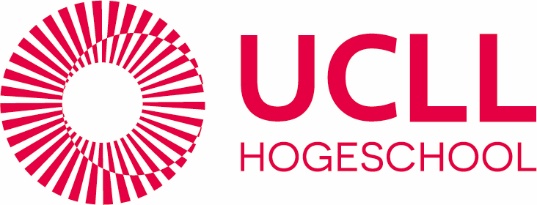 Educatieve Bachelor Lager onderwijsVoorbereidingsformulier BaLOBeeldvorming:Relevante aspecten/kenmerken uit de beeldvorming van de groep?(Eventueel) Relevante informatie uit voorgaande aanbodmomenten, de school, de omgeving, actualiteit … ?Algemene doelen:Situering in het leerplan en de eindtermenConcrete lesdoelen:Wat verwacht je te zien aan het einde van je aanbod?Uitwerking aanbod:Benodigdheden voor dit aanbod (materiaal, visualisaties bordstructuur e.d.):Naam student:Datum:School:Mentor:Leerjaar:Uur:Onderwerp:…….….TimingInhoudenAanpak…………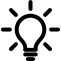 Controle op krachtige leeromgeving: Is er een invulling gegeven aan de elementen van het didactisch model en zijn ze op elkaar afgestemd?